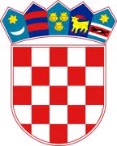 REPUBLIKA HRVATSKASISAČKO MOSLAVAČKA ŽUPANIJAOPĆINA LIPOVLJANIOPĆINSKO VIJEĆEKLASA: 550-01/22-01/02URBROJ: 2176-13-01-22-02Lipovljani, 14. prosinac 2022. godine  Na temelju Zakona o socijalnoj skrbi („Narodne novine“, broj 18/22, 46/22 ), Odluke o socijalnoj skrbi na području Općine Lipovljani („Službeni vjesnik“, broj 36/22) i članka 26. Statuta Općine Lipovljani („Službeni vjesnik“, broj 14/21), Općinsko vijeće Općine Lipovljani, na 13. sjednici održanoj 14. prosinca 2022. godine, donijelo jeIzmjene i dopune Programasocijalne skrbi Općine Lipovljani za 2022. godinuI.U Programu socijalne skrbi Općine Lipovljani za 2022. godinu (Službeni vjesnik, br.: 82/21, 50/22) uslijedile su sljedeće izmjene:II.	Ove izmjene i dopune Programa stupaju na snagu osmog dana od dana objave u Službenom vjesniku.Predsjednik Tomislav Lukšić dipl. ing. šum.RASHODPLANIRANOPROMJENAPROMJENA(%)NOVI IZNOSPROGRAM 1011 SOCIJALNA SKRB611.250,0021.100,003,45632.350,00Aktivnost A100001 JEDNOKRATNA POMOĆ-DRVA ZA OGRIJEV23.750,00            -8.000,00-33,68         15.750,00Naknada za troškove stanovanja                                                                                                                                           3.700,000,000,003.700,00Naknada za podmirenje pogrebnih troškova5.000,000,000,005.000,00Naknada osobama s invaliditetom, nepokretnim i teško pokretnim osobama316.800,00 29.100,00                   9,19345.900,00Naknada za novorođeno dijete150.000,000,000,00150.000,00Jednokratna naknada10.000,000,000,0010.000,00Sufinanciranje troškova edukativnog programa djece s teškoćama u razvoju (logoped)12.000,000,000,0012.000,00Pomoć umirovljenicima90.000,000,000,0090.000,00